UNDERGRADUATE CURRICULUM COMMITTEE (UCC)
PROPOSAL FORM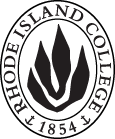 Cover page 	scroll over blue text to see further important instructions: please read.N.B. DO NOT USE HIGHLIGHT, please DELETE THE WORDS THAT DO NOT APPLY TO YOUR PROPOSALALL numbers in section (A) need to be completed, including the impact ones.B.  NEW OR REVISED COURSES  DO NOT use highlight. Delete this whole page if the proposal does not include a new or revised course.D. SignaturesChanges that affect General Education in any way MUST be approved by ALL Deans and COGE Chair.Changes that directly impact more than one department/program MUST have the signatures of all relevant department chairs, program directors, and relevant dean (e.g. when creating/revising a program using courses from other departments/programs). Check UCC manual 4.2 for further guidelines on whether the signatures need to be approval or acknowledgement.Proposals that do not have appropriate approval signatures will not be considered. Type in name of person signing and their position/affiliation.Send electronic files of this proposal and accompanying catalog copy to curriculum@ric.edu and a printed or electronic signature copy of this form to the current Chair of UCC. Check UCC website for due dates.D.1. Approvals:   required from programs/departments/deans who originate the proposal.  may include multiple departments, e.g., for joint/interdisciplinary prposals. D.2. Acknowledgements: REQUIRED from OTHER PROGRAMS/DEPARTMENTS IMPACTED BY THE PROPOSAL. SIGNATURE DOES NOT INDICATE APPROVAL, ONLY AWARENESS THAT THE PROPOSAL IS BEING SUBMITTED.  CONCERNS SHOULD BE BROUGHT TO THE UCC COMMITTEE MEETING FOR DISCUSSIONA.1.  programHPE 425 Student Teaching in physical Education HPE 425 Student Teaching in physical Education HPE 425 Student Teaching in physical Education HPE 425 Student Teaching in physical Education Replacing A.2. Proposal typeCourse:   revision Course:   revision Course:   revision Course:   revision A.3. OriginatorKaren CastagnoHome departmentHPEHPEHPEA.4. Context and Rationale Currently, teacher candidates enroll full time (12 credits) during the semester they student teach.  This includes:HPE 425 Student Teaching (Spring/Fall 10 credits)HPE 423 Seminar (Spring /Fall 2 credits)This proposal simply redistributes the credits of student teaching credits:  HPE 435 Health Education Student Teaching Capstone – new course proposal (early spring, 1 credit)HPE 425 Student Teaching (Spring/Fall 9 credits)HPE 423 Seminar (Spring /Fall 2 credits)This reduction in HPE 425 allows total credits for the program to remain the same. The student teaching experience will be more beneficial, as they will have extended time in the field during early spring to practice teaching and co-teaching, and become more immersed in the school community.  Extended student teaching is being required by RIDE, as well as supported by the FSEHD, the HPE advisory committee, and state and national health education advisors. The prerequisite will also be revised to add the need for HPE 435 to be taken concurrently with the others.Currently, teacher candidates enroll full time (12 credits) during the semester they student teach.  This includes:HPE 425 Student Teaching (Spring/Fall 10 credits)HPE 423 Seminar (Spring /Fall 2 credits)This proposal simply redistributes the credits of student teaching credits:  HPE 435 Health Education Student Teaching Capstone – new course proposal (early spring, 1 credit)HPE 425 Student Teaching (Spring/Fall 9 credits)HPE 423 Seminar (Spring /Fall 2 credits)This reduction in HPE 425 allows total credits for the program to remain the same. The student teaching experience will be more beneficial, as they will have extended time in the field during early spring to practice teaching and co-teaching, and become more immersed in the school community.  Extended student teaching is being required by RIDE, as well as supported by the FSEHD, the HPE advisory committee, and state and national health education advisors. The prerequisite will also be revised to add the need for HPE 435 to be taken concurrently with the others.Currently, teacher candidates enroll full time (12 credits) during the semester they student teach.  This includes:HPE 425 Student Teaching (Spring/Fall 10 credits)HPE 423 Seminar (Spring /Fall 2 credits)This proposal simply redistributes the credits of student teaching credits:  HPE 435 Health Education Student Teaching Capstone – new course proposal (early spring, 1 credit)HPE 425 Student Teaching (Spring/Fall 9 credits)HPE 423 Seminar (Spring /Fall 2 credits)This reduction in HPE 425 allows total credits for the program to remain the same. The student teaching experience will be more beneficial, as they will have extended time in the field during early spring to practice teaching and co-teaching, and become more immersed in the school community.  Extended student teaching is being required by RIDE, as well as supported by the FSEHD, the HPE advisory committee, and state and national health education advisors. The prerequisite will also be revised to add the need for HPE 435 to be taken concurrently with the others.Currently, teacher candidates enroll full time (12 credits) during the semester they student teach.  This includes:HPE 425 Student Teaching (Spring/Fall 10 credits)HPE 423 Seminar (Spring /Fall 2 credits)This proposal simply redistributes the credits of student teaching credits:  HPE 435 Health Education Student Teaching Capstone – new course proposal (early spring, 1 credit)HPE 425 Student Teaching (Spring/Fall 9 credits)HPE 423 Seminar (Spring /Fall 2 credits)This reduction in HPE 425 allows total credits for the program to remain the same. The student teaching experience will be more beneficial, as they will have extended time in the field during early spring to practice teaching and co-teaching, and become more immersed in the school community.  Extended student teaching is being required by RIDE, as well as supported by the FSEHD, the HPE advisory committee, and state and national health education advisors. The prerequisite will also be revised to add the need for HPE 435 to be taken concurrently with the others.Currently, teacher candidates enroll full time (12 credits) during the semester they student teach.  This includes:HPE 425 Student Teaching (Spring/Fall 10 credits)HPE 423 Seminar (Spring /Fall 2 credits)This proposal simply redistributes the credits of student teaching credits:  HPE 435 Health Education Student Teaching Capstone – new course proposal (early spring, 1 credit)HPE 425 Student Teaching (Spring/Fall 9 credits)HPE 423 Seminar (Spring /Fall 2 credits)This reduction in HPE 425 allows total credits for the program to remain the same. The student teaching experience will be more beneficial, as they will have extended time in the field during early spring to practice teaching and co-teaching, and become more immersed in the school community.  Extended student teaching is being required by RIDE, as well as supported by the FSEHD, the HPE advisory committee, and state and national health education advisors. The prerequisite will also be revised to add the need for HPE 435 to be taken concurrently with the others.A.5. Student impactStudents will be able to more fully develop teaching skills given the additional time in the field.  Instead of a condensed experience, they will participate in a longer, more comprehensive experience. Students will be able to more fully develop teaching skills given the additional time in the field.  Instead of a condensed experience, they will participate in a longer, more comprehensive experience. Students will be able to more fully develop teaching skills given the additional time in the field.  Instead of a condensed experience, they will participate in a longer, more comprehensive experience. Students will be able to more fully develop teaching skills given the additional time in the field.  Instead of a condensed experience, they will participate in a longer, more comprehensive experience. Students will be able to more fully develop teaching skills given the additional time in the field.  Instead of a condensed experience, they will participate in a longer, more comprehensive experience. A.6. Impact on other programs NoneNoneNoneNoneNoneA.7. Resource impactFaculty PT & FT: nonenonenonenoneA.7. Resource impactLibrary:nonenonenonenoneA.7. Resource impactTechnologynonenonenonenoneA.7. Resource impactFacilities:nonenonenonenoneA.8. Semester effectiveFall 2019 A.9. Rationale if sooner than next Fall A.9. Rationale if sooner than next FallOld (for revisions only)Only include information that is being revised, otherwise leave blank (delete provided examples that do not apply)NewExamples are provided for guidance, delete the ones that do not applyB.1. Course prefix and number HPE 425B.2. Cross listing number if anyB.3. Course title B.4. Course description B.5. Prerequisite(s)Concurrent enrollment in HPE 423, passing score(s) on Praxis, approved Preparing to Teach Portfolio and other Feinstein School of Education and Human Development admission and retention requirements.Concurrent enrollment in HPE 423, passing score(s) on Praxis, approved Preparing to Teach Portfolio and other Feinstein School of Education and Human Development admission and retention requirements.B.6. OfferedB.7. Contact hours B.8. Credit hours109B.9. Justify differences if anyB.10. Grading system B.11. Instructional methodsB.12.CategoriesB.13. Is this an Honors course?nonoB.14. General EducationN.B. Connections must include at least 50% Standard Classroom instruction.nonoB.15. How will student performance be evaluated?B.16. Redundancy statementB. 17. Other changes, if anyNamePosition/affiliationSignatureDateRobin Kirkwood AuldChair of Health and Physical EducationGerri August and/or Julie HorwitzDeans of FSEHDKaren CastagnoCoordinator of B.S. Physical Education ProgramTab to add rowsNamePosition/affiliationSignatureDateTab to add rows